 Blue Coat Church of England School 
& Music College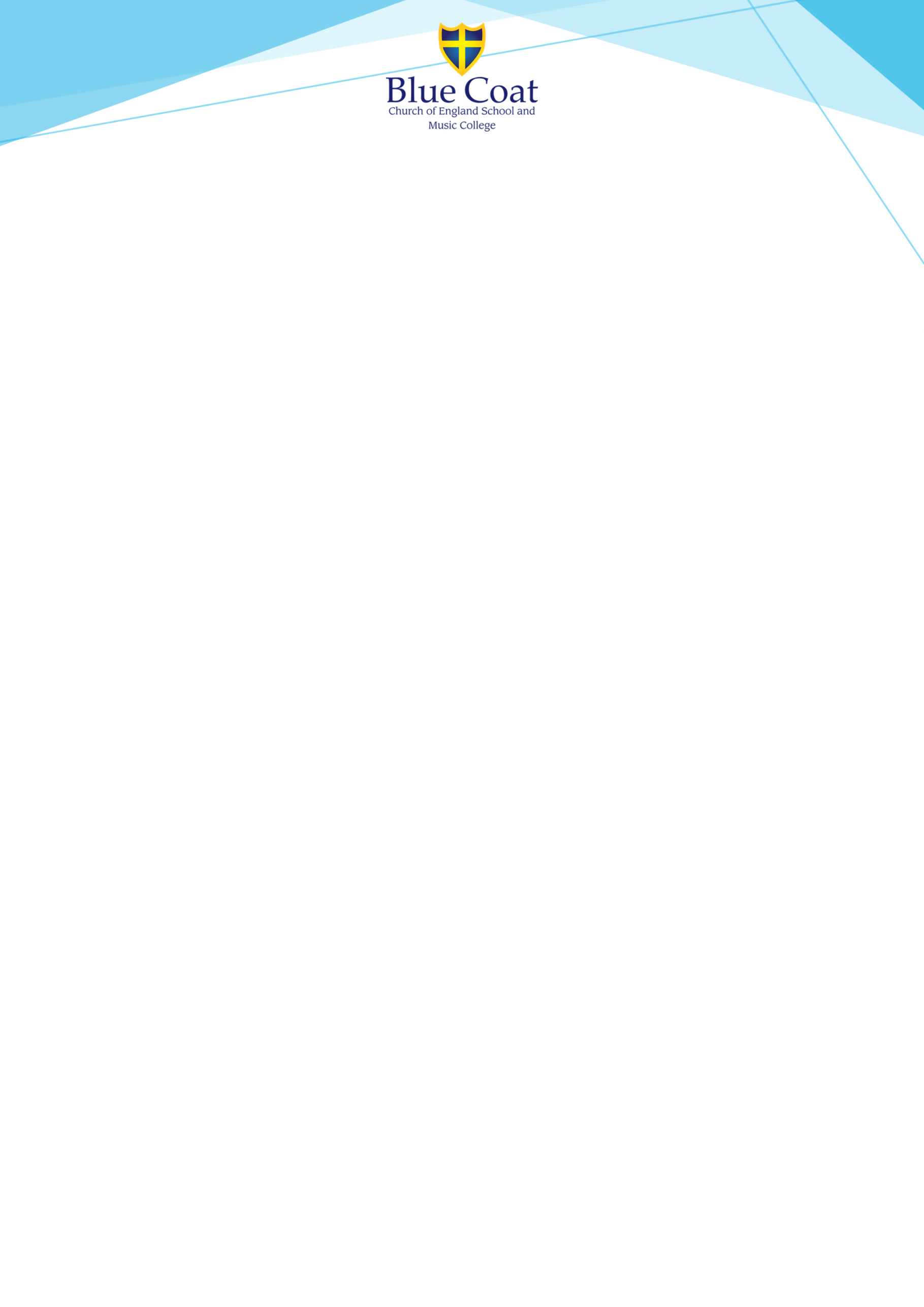 Head of ScienceTLR1d £10,100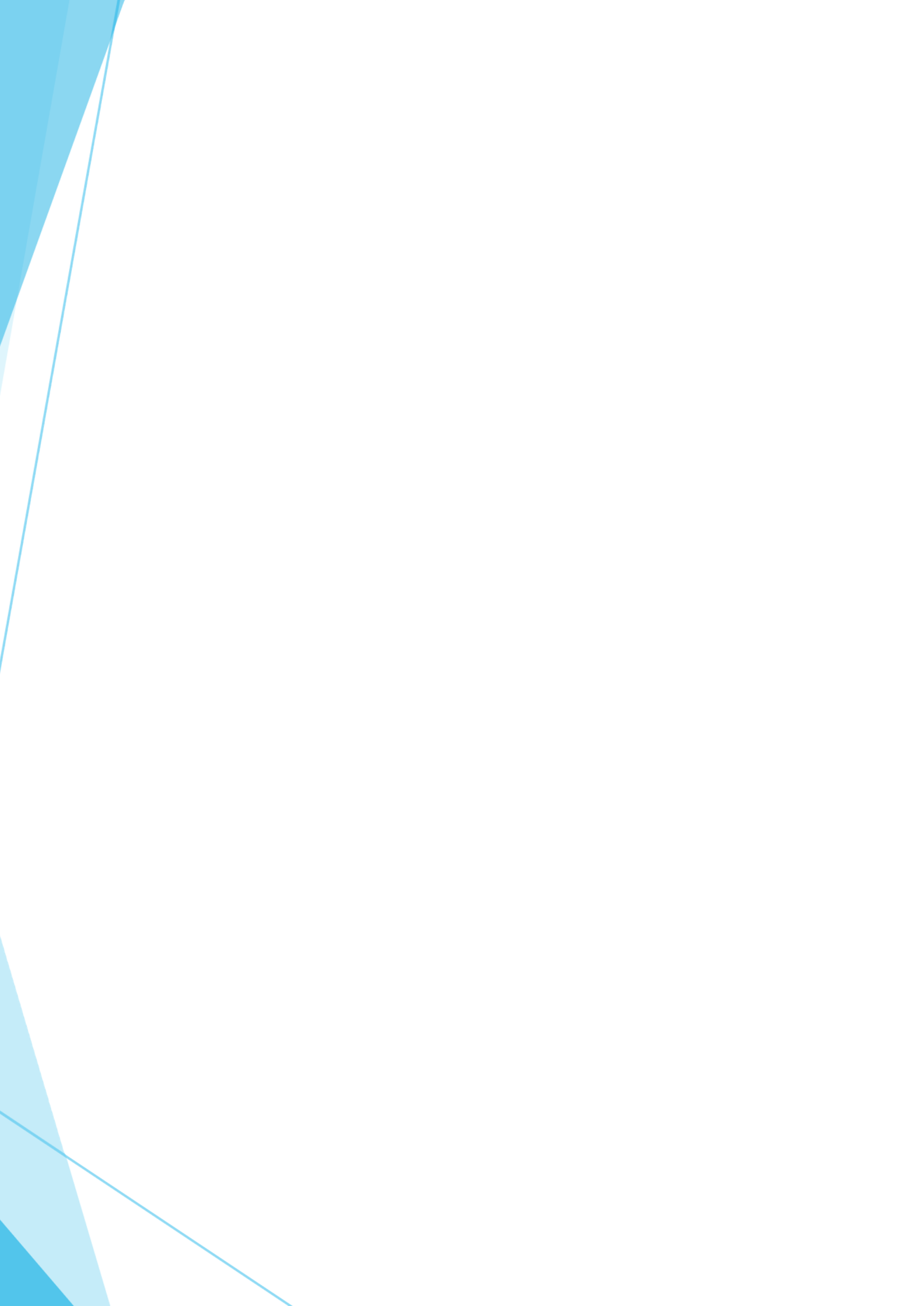 